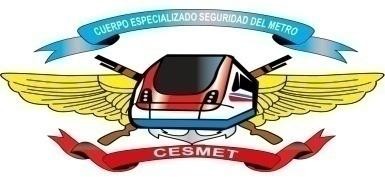 REPÚBLICA DOMINICANAMINISTERIO DE DEFENSACUERPO ESPECIALIZADO PARA LA SEGURIDAD DEL METRO.Disciplina, Vocación y Carácter."AÑO DE LA CONSOLIDACION DE LA SEGURIDAD ALIMENTARIA"FORMULARIO DE CONOCIMIENTO Y ENTENDIMIENTO DE LO ESTABLECIDO EN EL CÓDIGO DE MORAL Y ÉTICA DE LAS FUERZAS ARMADAS.Fecha  	Por medio del presente Yo 			, Cedula No. 	en mi calidad de Gerente y/o representante de la Empresa 		RNC 	, participante en el procedimiento de selección en la modalidad de 		,No. 	para la compra de 	,certifico y doy fe de haber recibido y/o descargado del Portal Institucional del CESMET; el Código de Moral y Ética de las Fuerzas Armadas, habiéndolo leído y comprendido todo el contenido de dicho manual, por lo que me comprometo a desenvolverme estrictamente apegado a los principios que en él se encuentran estipulados y a las exigencias que el Cuerpo Especializado para la Seguridad del Metro me hiciere, para garantizar su cumplimiento.Firma/selloCESMET-FM-C-001	VESION 01	FECHA DE APROBACION: 02/02/2020